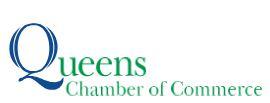 Contact:        Jake Oliver, Anat Gerstein PR                       jake@anatgerstein.com, 347-361-9983For Immediate ReleaseQUEENS CHAMBER OF COMMERCE RELEASES 2024 DINING GUIDE, 
AN EXPERTLY CURATED GUIDE TO THE BEST RESTAURANTS IN QUEENSGuide features 220 dining destinations covering every Queens neighborhood and nearly every type of cuisine imaginableTo access a digital version of the guide, click hereTo view cover art, click here
(QUEENS, NY) December 4, 2023—The Queens Chamber of Commerce, the oldest and largest business association in Queens, is pleased to announce the release of its free 2024 Dining Guide: An Expertly Curated Guide to the Best Restaurants in Queens. The guide features 220 must-go eateries – from neighborhood mainstays beloved by locals to some of the top reviewed restaurants in the world – curated by Laura Licona, Executive Chef and head of Food and Culture at the Queens Chamber of Commerce. There are amazing dining experiences to be found in every neighborhood in the borough, with a diverse selection of cuisines representing countries from across the globe. 

“Whether you’re a native New Yorker, or a first time visitor to our borough, our 2024 Dining Guide will help you find restaurants and eateries that will make your time spent in Queens memorable,” said Tom Grech, President and CEO of the Queens Chamber of Commerce. “We are the most diverse community on earth, and that is reflected in our thriving food scene. No matter what neighborhood or type of cuisine you choose to explore, there is no place in the world that does dining quite like Queens.”

The curated list of establishments in the guide is broken down by neighborhood for an easy-to-use approach, no matter where you are in the borough. The guide features the first two winners of the popular “Queens’ Best” series – Rocco’s of Roc Beach, which won Queens’ Best Pizza, and Empanadas Cafe, which won Queens’ Best Empanadas. Also included is a “Foodie’s Guide to Citi Field,” featuring five delicious local dishes to try on your next trip to the ballpark. "I am thrilled for the release of the Queens 2024 Dining Guide. The restaurants within, and so many more, embody the culinary heartbeat of Queens,” said Laura Licona, Executive Chef and head of Food and Culture at the Queens Chamber of Commerce. “Their perseverance and dedication to excellence has transformed this guide into a celebration of our vibrant and diverse dining scene. This guide is a testament to the rich tapestry of flavors that defines our borough.”Copies of the 2024 Dining Guide will be distributed throughout Queens, and will be available at hotels throughout the borough. It can also be accessed online here. If you would like a copy please reach out to Laura Licona at llicona@queenschamber.org or by calling (718) 898-8500 ext 124.

“The past few years have been incredibly difficult for small businesses, particularly restaurants. We are delighted to be able to highlight some of the amazing eateries that make our borough so special, and hope you will make plans with friends and family to dine in Queens this holiday season,” Grech added.
About the Queens Chamber of Commerce: 
The Queens Chamber of Commerce is the oldest and largest business association in Queens, representing more than 1,400 businesses and more than 150,000 Queens-based employees. Its mission is to foster connections, educate for success, develop/implement programs and advocate for members’ interests. www.queenschamber.org.###